Об определении ответственного лица 	 Во исполнение перечня поручений Главы Чувашской Республики по итогам еженедельного совещания от 23 января 2023 года:          1. Определить  ответственным лицом  за реализацию инвестиционного профиля Мариинско-Посадского муниципального округа - первого заместителя главы администрации Мариинско-Посадского муниципального округа - начальника Управления по благоустройству и развитию территорий - Можаева Вячеслава Анатольевича.          2. Признать утратившим силу распоряжение главы Мариинско-Посадского муниципального округа от 30.01.2023 № 28 «Об определении ответственных лиц»          3.  Разместить настоящее распоряжение на официальном сайте администрации Мариинско-Посадского муниципального округа  в сети Интернет.          4. Контроль за исполнением настоящего распоряжения оставляю за собой.Глава Мариинско-Посадскогомуниципального округа                                                                                       В.В. ПетровЧăваш  РеспубликинСĕнтĕрвăрри муниципаллăокругĕн администрацийĕХУШУ №Сěнтěрвăрри  хули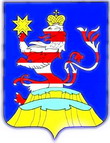 Чувашская РеспубликаАдминистрацияМариинско-Посадского Муниципального округаРАСПОРЯЖЕНИЕ03.11.2023 № 647-рг. Мариинский  Посад